Департамент  освіти Вінницької міської радиКУ «Міський методичний кабінет»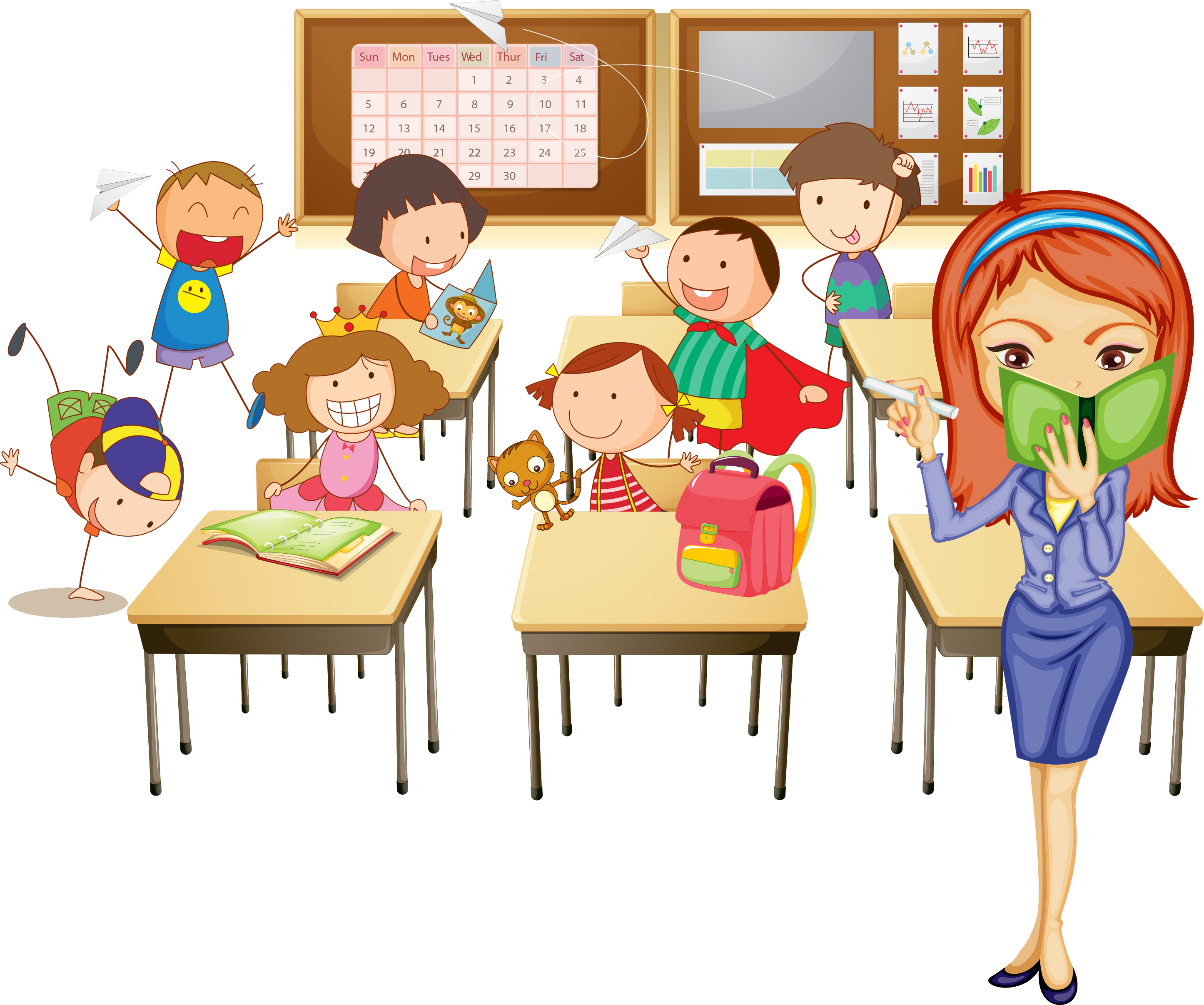 Упорядник: методист з виховноїроботи Побережна І.В.серпень 2019 р.Програма виховання «Нова українська школа» у поступі до цінностейКонцепція Нової української школи пропонує виховний компонент змісту компетентностей, визначених у Законі України «Про освіту». Закладені основні орієнтири компетентнісного виховання особистості учня можуть творчо наповнюватись конкретним змістом, з урахуванням особливостей функціонування закладу освіти, вікових та індивідуальних можливостей учнів, інших актуальних соціальних викликів.У вихованні підростаючого покоління та формуванні духовної безпеки української нації доцільно вичленити виклики: внутрішні і зовнішні.Ключовим внутрішнім викликом духовної безпеки нації виступає національна самоідентифікація, яка втілюється у почуттях-цінностях – «Я-Українець» – «Ми-Українці». Сутність цих почуттів-цінностей полягає у дієвій причетності особистості до своєї нації, до роду у широкому розумінні цього слова. Особистість має прийняти історичну естафету вищих духовних надбань нації, жити і діяти на їх основі та примножувати їх з урахуванням викликів теперішнього часу. Низький рівень цього фактору, коли не достатнє почуття єдиного національного роду, спричиняє недостатню консолідацію суспільства, низьку соціоцентрованість членів суспільства, за якої вони свідомо обмежують себе у суспільно значущих домаганнях, цілях, продуктивних способах удосконалення існуючої соціокультурної ситуації, їхню переважаючу Его-орієнтованість з відповідними утилітарними цінностями, перебільшення ролі міжрегіональної самобутності.У цьому сенсі означений фактор є системотвірним, і виховні зусилля повинні бути у першу чергу спрямовані на його оптимізацію. Серед зовнішніх викликів на увагу заслуговують наступні:- Ідеологічний фактор, який ставить за мету убезпечити громадян України, зокрема молодь від впливу ідеології  інших держав, зацікавлених у формуванні своїх прихильників та розхитуванні з середини політичної ситуації в Україні. У цьому зв’язку важливою вбачається своєчасне забезпечення їхніх ключових цінностей: здоров’я, сім’ї, кар’єрного зростання, матеріального достатку, індивідуально і суспільно значущої самореалізації. На сьогодні є потреба у тому, щоб повернути українській ідеології її власні: зміст, потенціал, історію, пантеон героїв і визначних діячів, переосмислити існуючий досвід і визначити новітні завдання подальшого розвитку нації, держави, суспільства.Водночас слід зважати на те, що національна ідеологія формується разом із нацією, її духовним розвитком і становленням, що потребує уваги до виховного аспекту. - Ціннісна убезпеченість є важливою складовою духовної безпеки, оскільки від цього чинника значною мірою залежить цілісність українського суспільства. Конфлікт цінностей тоталітарного та демократичного спрямування спостерігається не лише на рівні різних поколінь, а й різних регіонів, що є причиною активного просування РФ політичних сил, лояльних до окупантів.Тому за теперішніх умов важливою є активізація зусиль з підвищення духовного рівня української молоді, формування у неї стійкої системи глибоких морально-духовних цінностей, оскільки саме вони складають основу мотиваційної сфери як особистості, так і суспільства в цілому. Те, чим керується окрема особистість у своїй поведінці, діях, добре висвітлює її глибинну сутність. Якщо особистість чи суспільство сповідує високі гуманістичні цінності, то цілі і засоби її досягнення також будуть досить високими і гуманними. Тільки таким чином ми можемо досягнути поступового економічного, політичного й духовного піднесення нашої країни, оскільки ці сфери досить тісно переплетені і взаємозв’язані.- Релігійний фактор на сьогодні є потужним засобом впливу на українську молодь, яка перебуває у пошуку абсолютних цінностей. На цьому тлі Церква Московського патріархату, виконуючи замовлення Кремля,  через проповіді та Боже Слово пропагує цінності «русского мира», стимулює сепаратистські настрої, зневагу до української культури.Спостерігається втрата єдності у православʼ҆ї та прагнення України створити свою визнану помісну Церкву. Ці процеси породжують з боку МП посилення тиску на населення України, апелюючи до різних історичних, національно-культурних і політичних реалій. Відмінності у геополітичних орієнтаціях та інтересах церковників свідчить про їхню не стільки церковну, скільки політичну боротьбу за українську молодь.- Фактор історичної упередженості в зарубіжних і українських мас-медіа завдає удару по духовній безпеці української молоді, оскільки переконує їх у меншовартісності і вторинності української нації, її несамостійності, залежності від інших сильніших держав, які вирішують її долю. Тому на сьогодні важливим бачиться об’єктивне висвітлення історії України та її популяризація, увага до української мови, яка досі не має належної  державної підтримки. Водночас така міфотворчість спостерігається і в Україні, що можна пояснити бажанням відмовитися від застарілих ідеологічних концепцій на користь нових, які більше відповідають історичним реаліям. Однак, на сьогодні надзвичайно важливо дотримуватися історичної правди. Всі спроби прикрасити історію свого народу, навіть з найкращих патріотичних міркувань, як показує світовий досвід, мають зворотний ефект. Врешті-решт історична неправда стає очевидною, що болісно б’є по престижу країни.- Фактор маніпулювання свідомістю активно здійснюється через засоби масової інформації, різного роду інформаційні ресурси, які є потужним засобом впливу на молодь та використовуються різними країнами з метою впливу на неї, роздмухування сепаратистських настроїв, презирливого ставлення до свої Батьківщини, її культурних здобутків. Ведення інформаційної війни Росією показало невміння протистояти російській агресії на інформаційному рівні, певну перевагу російськомовних ЗМІ в Україні, використання неправдивої чи напівправдивої інформації з метою домінування та пропагування ідей «русского мира». Масована підміна національних архетипів масовою культурою є причиною відсутністю стійких моральних цінностей, зорієнтованістю на ціннісно-примітивну субкультуру, збіднення власного духовного світу.- Фактор стану навколишнього середовища (екологічний) – життя в епоху викликаної антропогенною діяльністю глобальної екологічної кризи, що виявляється у постійному погіршенні стану природи і змінах клімату, забрудненні повітря, води, грунтів, накопиченні величезної кількості відходів, знищенні історичних лісових масив, деградації земель, опустелюванні, втраті біорізноманіття є суттєвим чинником формування свідомості зростаючого покоління, що у більшості своїй зростає в урбанізованих умовах. Відірваність від природи, неврегульовані потреби у споживанні, в більшості споживацьке та практично-прагматичне ставлення до природи авторитетних дорослих, невміння і небажання поводитись екологічно безпечно має у своїй першопричині кризу духовну, кризу цінностей. Особистий і суспільний тиск на довкілля провокує екосистемні відповіді. Вони виявляються, насамперед, у погіршенні здоров’я громадян, міському та інших видах стресу, зростанні почуття невдоволеності, нещасності, рівня соціального смутку, що, в свою чергу, як здійснює вплив на спосіб життя, так і провокує агресію по відношенню як до природи, так і до членів групи та суспільства.- Фактор естетико-ціннісної спрямованості є також складовою духовної безпеки, оскільки різного роду естетичні викривлення та орієнтація щодо споживання масової культури є причиною втрати національної своєрідності, втрати цінності життя у цілому. З огляду на те, що цей фактор є практичне втілення в культурному житті окремої людини, яка так чи інакше потребує духовного джерела, роль естетичного аспекту духовної безпеки у сучасних умовах зростає. - Фактор інформаційного впливу стає дедалі потужнішим. Інформаційна війна з боку Російської Федерації загрожує деформацією ціннісних основ, морально-духовної єдності українського суспільства в боротьбі проти проросійських терористів на Сході країни. Це вимагає в секторі освіти підвищення ефективності національно-патріотичного та військово-патріотичного вихованння підростаючого покоління здатного до гідного захисту територіальної цілісності країни зі зброєю в руках.- Фактор цінності здоров’язбереження молоді – аспект духовної безпеки, оскільки компонента духовного здоров’я особистості є визначальною у формуванні здорового способу і стилю життя особистості, убезпечуючи її від ризиків втрати здоровʼя через шкідливі звички, ведення нездорового способу життя тощо. Критичний стан здоровʼя дітей і молоді України, актуалізує проблему формування здорового способу життя учнівської молоді, піднімаючи до рівня національної безпеки країни.Проблемами, які потребують свого вирішення у вихованні є:-	втрата смисложиттєвих дороговказів значною частиною старших поколінь, а, отже, унеможливлення передачі позитивного соціального досвіду дітям і онукам;-	девальвація виховної функції школи на фоні поширення ставлення до школи як «освітньої послуги»; зниження цінності виховання в педагогічній свідомості;-	невідповідність, неадекватність змісту, форм, методів і засобів виховання новітнім умовам дорослішання підростаючої особистості;-	дефіцит форм, методів, технологій виховної роботи щодо формування культури вибору світоглядних, моральних зразків, формування соціокультурної ідентичності учнів, потенціалу громадянської дії у дітей та молоді;-	відсутність системності та цілісності у вихованні учнів, фрагментарність наступності в організації виховної діяльності в закладах освіти;-	диктатний, авторитарний характер стосунків між учителями і дітьми, домінування вербальних методів виховання;-	стигматизація мислення фахівців, які здійснюють виховну діяльність, їх відданість моралізаторським, «залякуючим», «ізоляційним» методам і підходам;-	методична і технологічна непідготовленість педагогічних працівників до здійснення інновацій; некоректне впровадження соціально-педагогічних технологій;-	низький рівень розвитку психолого-педагогічної компетентності частини вчителів через відсутність у закладах освіти системної методичної роботи з питань виховання;-	різновекторність виховних впливів і неузгодженість дій різних суб’єктів виховання (сім’ї, дитячих і молодіжних об’єднань, позашкільних закладів освіти, закладів культури, спорту, охорони здоров’я тощо) у створенні виховного середовища;-	низький рівень розвитку інфраструктури виховного процесу в школах, дефіцит ресурсного забезпечення;-	недосконалість системи моніторингу виховання, необґрунтованість критеріїв, показників, інструментарію оцінювання виховних результатів, переважання кількісної фіксації результатів виховання на противагу (на шкоду) їх якісному аналізу.Виховання – це цілеспрямована діяльність, яка здійснюється в системі освіти, орієнтована на створення умов для розвитку духовності зростаючої особистості на основі загальнолюдських і національних цінностей, надання допомоги в життєвому самовизначенні, громадянській і професійній компетентності та цілісній самореалізації.Метою виховання є розвиток духовно-моральної особистості, здатної бути повноцінним суб’єктом суспільно значущих соціальних взаємин.Нормативною базою виховання є:Конституція України;Конвенція про права дитини (ратифікована Постановою ВР від 27.02.91 № 789-XII);Закони України:«Про освіту» від 05.09.2017 № 2145-VIII; «Про охорону дитинства» від 26.04.2001 № 2402-ІІІ;«Про інноваційну діяльність» від 04.07.2002 № 40-IV;«Про Загальнодержавну програму адаптації законодавства України до законодавства Європейського Союзу» вiд 18.03.2004 № 1629-IV;«Про внесення змін до законодавчих актів з питань загальної середньої та дошкільної освіти щодо організації навчально-виховного процесу» від 06.07.2010 № 2442-VI;«Про пріоритетні напрями інноваційної діяльності в Україні»від 08.09.2011 № 3715-VI;«Про протидію торгівлі людьми» від 20.09.2011 № 3739-VI;«Про правовий статус та вшанування пам’яті борців за незалежність України у XX столітті» від 09.04.2015 № 314-VIII;«Про увічнення перемоги над нацизмом у Другій світовій війні 1939-1945 років» від 09.04.2015 № 315-VIII;«Про засудження комуністичного та націонал-соціалістичного (нацистського) тоталітарних режимів в Україні та заборону пропаганди їхньої символіки» від 09.04.2015 № 317-VIII;«Про запобігання та протидію домашньому насильству» від 07.12.2017№ 2229-VIII; А також: Концепція Нової української школи (2016), Глобальна програма дій з освіти в інтересах сталого розвитку (ЮНЕСКО, 2014), Концепція Державної цільової соціальної програми національно-патріотичного виховання на 2016–2020 роки, Стратегія національно-патріотичного виховання дітей та молоді на 2016–2020 роки, затвердженої Указом Президента України від 13 жовтня 2015 року № 580/2015, Концепція національно-патріотичного виховання дітей і учнівської молоді; Загальнодержавна програма «Національний план дій щодо реалізації Конвенції ООН про права дитини на період до 2021р.» Концепція формування у підлітків національно-культурної ідентичності у загальноосвітніх навчальних закладах (2017); Концепція екологічної освіти України.Засадами сучасного виховання є:Гуманізм – система ідей і поглядів на людину як на найбільшу соціальну цінність, створення умов для її повноцінного життя і психо-фізичного, духовного та соціального розвитку;Дитиноцентризм – наскрізний принцип виховного процесу, що орієнтує на незаперечне визнання цінності у житті людини періоду дитинства, соціальні, вікові та індивідуальні потреби учня в освітньому процесі, його активну участь у шкільному житті та прийнятті рішень.Холізм – виявляється у єдності навчання, виховання та розвитку. Єдності цілей виховання. Узгодження підходів у вихованні особистості дитини у школі, сім’ї та позашкільному закладі освіти.Патріотизм - особливе, тобто безумовне і високосмислове почуття-цінність, яке характеризує ставлення особистості до народу, Батьківщини, держави та до самої себе. Базовими складниками почуття патріотизму є: любов до Батьківщини, народу, родини; діяльнісна відданість Батьківщині; суспільно значуща цілеспрямованість; гуманістична моральність; готовність до самопожертви; почуття власної гідності.Повага – виявляється у повазі до особистості учня, незалежно від його віку, статусу та національної приналежності, дотримання його прав і свобод; недопустимість приниження честі та гідності, фізичного або психічного насильства, дискримінації за будь-якими ознаками. Орієнтує на взаємоповагу педагогів, учнів, батьків.Рівність – визнання унікальності кожної дитини, в тому числі і з особливими потребами; недопустимість дискримінації дітей, зокрема й через формулювання неадекватних вимог до їхніх досягнень; допомога дітям і їхнім батькам у розкритті та реалізації здібностей і талантів дитини; визнання рівності особистісних позицій, відкритість і довіру між партнерами організації освітнього процесу.Діалогічність – налагодження субʼєкт-субʼєктної взаємодії та спілкування між учасниками виховного процесу; створення умов в освітньому середовищі для налагодження порозуміння, самовираження, вільного висловлювання і можливості бути почутим; узгоджене розв’язання виховних проблем і досягнення виховних цілей.Проектування цілісного виховного простору. Передбачає розвиток соціально-педагогічної парадигми виховання, використання у практиці виховання форм і соціально-педагогічних технологій, що сприяють: профілактиці негативних соціальних явищ (наркоманії, девіантної, суїцидальної поведінки, поширенню ВІЛ/СНІДу, злочинності та інше), утвердженню здорового способу життя; підтримці особистісного розвитку; оптимізації взаємодії групи і особистості; формуванню толерантності, патріотизму, інших базових соціальних цінностей, соціально-значущих якостей; створенню сприятливого для життя і діяльності довкілля; розгортання доброчинності (тобто волонтерства) тощо. Соціально-педагогічна парадигма виховання вибудовується навколо соціально-значущих цілей і цінностей, та тих концептуальних ідей, можливих механізмів їх реалізації, що стратегічно працюватимуть на цілісний підхід у подоланні негативних соціальних явищ, активізацію громади у цьому процесі, пошук та впровадження інновацій, що передбачають необхідний позитивний соціальний ефект. Соціально-педагогічна солідарність. Орієнтує на згуртування, солідарну єдність суспільства навколо соціально-значущої мети виховання шляхом інтеграції виховних сил суспільства у побудові цілісного виховного простору та вибудовування стратегії і тактики педагогічно доцільної взаємодії громадянського суспільства і владних структур у розв’язанні актуальних соціально-педагогічних проблем і задач на основі співпадання особистісних, суспільних і державних інтересів у вихованні підростаючих поколінь. Основні конструкти виховного середовища закладу загальної середньої освіти та виховного простору сучасного учня.Виховне середовище закладу загальної середньої освіти – це середовище безпосереднього і опосередкованого впливу на дитину в закладі освіти у сукупності матеріального та духовного забезпечення освітнього процесу, що утворює сприятливі умови для особистісного і соціального розвитку учнів, розкриття їхніх здібностей, збагачення позитивного досвіду міжособистісної взаємодії, ціннісно-орієнтованої діяльності.Суб’єкти виховного середовища закладу загальної середньої освіти – педагоги і учні всіх вікових груп.Виховний простір сучасного учня: мережа закладів загальної середньої освіти всіх форм власності (загальної середньої та позашкільної освіти), сімейне середовище, вуличне середовище, зона дії засобів масової інформації та комунікаційних технологій.Необхідність формування критичного, креативного і піклувального мислення в учнівЦільовим мейнстримом (англ. mainstream — основна течія) освіти сьогодення є формування нової людини, що володіє «мисленням вищого порядку», яке має бути критичним (особливий спосіб мислення, характерними ознаками якого є здатність оцінювати та аналізувати твердження та факти стосовно будь-якого об’єкта чи явища; робити об’єктивні висновки та приймати обґрунтовані рішення на основі здобуття й опрацювання інформації; здійснення рефлексивних дій (аналітичних, контролювальних, оцінних), креативним (прагнути до постійного саморозвитку, генерувати нові ідеї та приймати нестандартні рішення, бути здатним до вибору із численних альтернатив, що пропонує сучасне життя) і піклувальним (цілеспрямовано використовувати свій потенціал як для самореалізації в особистісному й професійному плані, так і в інтересах суспільства й держави, тобто враховувати інтереси й потреби оточуючих людей і перебирати на себе відповідальність за свій життєвий вибір і власну життєдіяльність). В умовах непередбачуваності та інтенсивних соціальних змін, які відбуваються в країні, одним із основних завдань соціальних та освітніх інститутів є розвиток критичного мислення у сучасних дітей та молоді.Якщо людина володіє навичками критичного мислення, це означає, що вона вміє перемагати сумніви, аналізувати інформацію, протистояти впливам і маніпуляціям, – тобто володіє необхідними інструментами, щоб зробити власне життя більш осмисленим та успішним.Основні навички критичного мислення (основні характеристики логіко-аналітичної компетентності):гнучкість мислення;зосередженість, аналіз та запам’ятовування інформації;визначення ключових аспектів, що містяться у явному або прихованому вигляді нової інформації;порівняння та спостереження (виявлення рис подібності й відмінностей об’єктів);генерування ідей, розробки виважених рішень;ефективне комбінування знань;формулювання критеріїв оцінювання інформації або ідей, перевірка правильності тверджень;терпимість до невизначеності та багато варіативності;відкритість для інших ідей, терпимість до інших точок зору, відмінних від власних;уміння будувати прогнози, логічність висновків;активне сприйняття інформації.Основні навички креативного мислення:уміння експериментувати і використовувати наявні знання у нетрадиційних для них сферах застосування;здатність формувати нові паттерни, оперувати складними поняттями;гнучкість, оригінальність мислення, уникнення шаблонів у прийнятті рішень;орієнтованість не лише на організацію та переробку знань, а на їх створення; уміння змінювати структуру зовнішньої інформації та внутрішніх уявлень за допомогою формування аналогій і поєднання концептуальних прогалин;орієнтація на переформулювання поставленого завдання; пошук нестандартних рішень, нових можливостей; формування гіпотез, їх перевірка і модифікація;застосування конкурентно здатних підходів;орієнтація на створення нових або удосконалення наявних процесів, продуктів, послуг.Основні навички піклувального мислення:урахування інтересів та почуттів інших людей;орієнтація на діалог у спілкуванні;орієнтація на самоосвіту, саморозвиток;здатність до поповнення та генерації знань;уміння оцінювати, наскільки власні дії є корисними для суспільства і держави.Вікові особливості учнівМолодший шкільний вік є важливим у становленні особистості дитини, бо саме тоді закладаються основи особистісного розвитку учнів початкової школи.Віковими особливостями дітей 1–4-х класів можна вважати: незначний соціальний та моральний досвід, підвищену емоційність, вразливість і водночас пластичність до морально-етичних впливів, імпульсивність та безпосередність поведінки дитини, бажання постійно розширювати коло спілкування. Тому узгодження поведінки та усвідомлення моральних явищ життя характеризуються емоційними узагальненнями, аналізом ситуацій та вчинків, які відповідають загальнолюдським етичним цінностям. Розрив між знаннями моральних принципів і відповідною поведінкою – найхарактерніша властивість дитини цього віку. Подальшого розвитку набуватимуть такі моральні почуття: провини, сорому, обовʼязку, відповідальності, справедливості, власної гідності, сумління.Основними потребами дитини в початкових класах є необхідність: у спілкуванні з людьми, в емоційному контакті, визнанні, оцінці своїх дій та вчинків, виявленні власних позицій у ставленні до інших, світу, у дружбі, товариськості, повазі до особистості, самоповазі, набутті нових знань та вмінь для пізнання довкілля.Перед вчителем постає важливе завдання: вирізняти мотив вчинку, розʼяснюючи дитині його сутність і правильність у різних типових життєвих ситуаціях, даючи їй можливість емоційного «переживання» разом із практичним застосуванням отриманих знань.Беручи участь у спільних видах діяльності, учні вчаться будувати свої взаємини з однолітками, входити в колектив ровесників.У них виникає потреба до взаємовимогливості та взаємодопомоги.На цьому віковому етапі у дитини формується ядро особистості (моральні почуття, цінності, переконання), відбувається набуття досвіду моральної поведінки. Вона вчиться не лише виконувати вимоги колективу, а й бере активну участь у постановці вимог, виборі доручень, справи, яка їй до душі. В учнів виникає ще одне новоутворення – відносно стійкі форми поведінки і діяльності, які в майбутньому становитимуть основу формування її характеру.Після закінчення першого класу в частини дітей не до кінця сформовані особистісні новоутворення, що є характерними для дошкільнят, а саме:- недостатнє усвідомлення сприйняття шкільного життя, необхідності впорядкувати та організувати його за певними законами і правилами співжиття;- недостатнє усвідомлення внутрішньої етичної інстанції, такої як совість (орієнтування лише на зовнішній контроль з боку дорослих, невміння діяти самостійно), що викликає в учнів почуття невпевненості у собі, спричиняє конфлікти у спілкуванні;- відсутність переваг та продуманих дій над імпульсивними (стримування бажань відбувається лише в разі очікування винагороди чи покарання);- несформованість адекватної самооцінки.Вчителеві в другому класі слід продовжувати виховну роботу, спрямовану на корекцію цих недоліків з метою будування специфічних для молодших учнів особистісних новоутворень: довільність психічних процесів, внутрішній план дій та рефлексію, інтелектуалізацію життя дитини.У вчинках дітей наприкінці другого року навчання вже проглядається позиція у ставленні до того, що їх оточує. Розвиваються і змінюються внутрішні етичні інстанції, формуються моральні мотиви поведінки; розвивається здатність співпереживати, співчувати, а отже, і співдіяти з дорослими та однолітками.Молодший шкільний вік виявляється сприятливим щодо виховання у дитини фундаментального для її морального розвитку новоутворення, яким є здібність цінувати особистість людини.Головним новоутворенням навчальної діяльності є формування теоретичного мислення дитини, що знаходить відповідне вираження і в рівні сформованості у дітей особистісних моральних якостей, першооснов багатьох моральних понять: доброти (гуманності), людяності, милосердя, чуйності, співчуття, чесності, справедливості, терпеливості та ін.Формування особистості молодшого учня значною мірою визначається реалізацією у виховному процесі діяльнісного підходу, згідно з яким моральні правила і норми дитина засвоює активно, в процесі діяльності та спілкування з дорослими, однолітками, старшими та молодшими дітьми. Основна функція її полягає в тому, що в ній набувається досвід ставлення дитини до світу, до людей, до самої себе.Виховання молодших учнів здійснюється у процесі навчально-пізнавальної діяльності як провідної шляхом внесення ціннісних складових у зміст навчальних предметів, відведення належного місця «спільно-взаємодіючій діяльності» як на уроках, так і в позаурочний час; гуманізації взаємин у системах «учитель – учень», «учень – учень»; використання вчителем демократичного стилю спілкування з учнями; створення умов для творчої самореалізації кожної особистості.Важливим є особистісно орієнтований підхід у вихованні молодших учнів, оскільки для дітей цієї вікової групи характерна особлива сенситивність до морально-етичних впливів, а надто сприйняття норм культурної поведінки, спілкування, мовного етикету, культури взаємовідносин.Дуже часто внутрішнє самопочуття, емоційний настрій дитини залежить від особистості вчителя початкових класів, оскільки для учнів 1–2-х класів учитель залишається центральною фігурою, арбітром, авторитетом. Лише в 3–4-х класах самооцінка, оцінка однолітків починає переважати оцінку вчителя.Зовнішнім вираженням позиції дитини є участь її у різноманітних ситуаціях дитячого життя. Вона виявляється залежно від очікувань вчителя і дитини. Діти з невиправданими очікуваннями часто стають агресивними або, навпаки, пригніченими; боязкими або недовірливими, соціально інфантильними або неспокійними. Ці аспекти необхідно враховувати у роботі з дітьми та батьками.Головне завдання вчителя – навчитись створювати і використовувати у шкільному житті ситуації, в яких знання і дії були б злиті та дозволили б фіксувати динаміку духовно-морального розвитку дитини, суть якого полягає у вмінні дитини самостійно, а іноді за допомогою вчителя, реалізувати свої здібності до практичної діяльності. Вчитель має допомогти дитині розвиватись від елементарних навичок поведінки до більш високого рівня, для якого необхідні самостійність у прийнятті рішень і моральний вибір.Ефективність різних видів виховання залежить від спрямованості виховного процесу, форм і методів його організації. Пріоритетними для учнів початкових класів є активні методи, що спрямовані на самостійний пошук істини та сприяють формуванню критичного мислення, ініціативи й творчості.Пріоритети у вихованні компетентної особистостіВизначаються відповідно до актуальних завдань і перспектив розвитку українського суспільства, позитивної соціалізації особистості та з урахуванням вікових можливостей учнів і специфіки організації виховного процесу в закладі освіти; пов’язуються з реалізацією прав і обов’язків учасників виховного процесу як активних членів громадянського суспільства. Стосовно виховного процесу, за Державним стандартом базової і повної загальної середньої освіти, ми розуміємо компетентність як готовність і здатність особистості чинити морально на основі цінностей, світоглядних орієнтирів, етикету: усвідомлювати необхідність моральної поведінки, розуміти причинно-наслідкові зв’язки своїх дій, уміти обґрунтовувати і цивілізовано відстоювати свою позицію, приймати зважені моральні рішення, виявляти відповідальність, брати на себе обов’язки та протистояти аморальним впливам.Компетентнісний потенціал забезпечує можливість усебічного розвитку особистості дитини на основі ключових компетентностей (див. подану нижче таблицю).Основні форми і методи організації виховного процесуОсновні форми і методи виховної роботи з молодшими учнями: тематичні виховні години, дискусії та диспути з актуальних для учнів питань і проблем; тренінги і міні-тренінги з використанням інтерактивних методів роботи; тренінг групової взаємодії, театральна діяльність (аматорський, ляльковий, пальчиковий, тіньовий театр), ігрова діяльність (ситуаційно-рольова гра, сюжетно-рольова гра, гра-драматизація, гра-бесіда, гра-мандрівка, ігрова вправа), інсценування, екскурсія, колажі, колективне творче панно, етична бесіда, тематичний зошит, ранок, свято, усний журнал, колективні творчі справи, оформлення альбому, on-line подорож, конкурси, школа ввічливості, демонстрація, презентація, розповідь, моделювання, вікторина, виставка малюнків, виставка-ярмарок, добродійна акція, хвилини з мистецтвом, година спостереження, година милування, спортивні змагання, козацькі забави, ведення літопису класного колективу, веселі старти, естафети, догляд за рослинами і тваринами інші види педагогічної анімації, гуртки дитячої творчості.Основні методи: інтерактивні (рольові ігри, інтелектуальні аукціони, «мозкові атаки», вправи (усні, письмові, графічні), вправляння, метод аналізу соціальних ситуацій, кейс-стаді, створення ситуацій успіху, діалог, методика колективних творчих справ, SWOT-аналіз, наративні методи (етичні та сократівські бесіди, дискусії, диспути); кластерний метод (складання красвордів, схем, таблиць, діаграм); рефлексивні (рефлексивно-експліцитний метод), метод «Оpen space», метод «Світове кафе», консультування, моделювання, доброчинні акції, учнівські доброчинні проекти, раптівки (флешмоби), форуми, скайп-конференції, онлайн-спілкування, перформанси, майстер-класи та інше.Форми і методи роботи можуть творчо доповнюватись і наповнюватись змістом, актуальним до потреб вікового і морально-духовного розвитку дитини, з урахуванням її індивідуальних особливостей.Основні форми організації виховного процесуПрограма «Нова українська школа»у поступі до цінностей: Київ, 2018. – 40 с.Рекомендовано до друку Вченою радою Інституту проблем виховання НАПН України(протокол № 6 від 02 липня 2018 р.)Керівник програми: Бех І.Д. – дійсний член НАПН України, доктор психологічних наук, професор, директор Інституту проблем виховання НАПН України.Орієнтовні теми для проведенняПершого уроку у 2019/2020 навчальному році1-4 класи«Діти об’єднують Україну»;«Я люблю свою країну»;«Добре тим, хто вміє дружити»;«Краса людини — її доброта».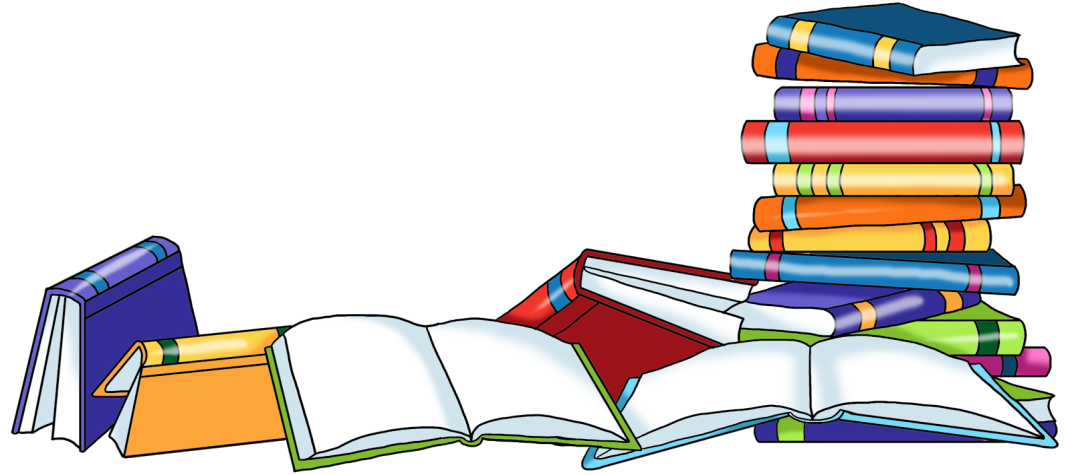                  Бажаю успіхів!Компетентнісний потенціал вихованняКомпетентнісний потенціал вихованняКомпетентнісний потенціал виховання№ п/п Ключова компетентність Ціннісні ставлення та практичні здатності1Спілкування державною (і рідною мовою у разі відмінності) мовамиЦіннісне ставлення:– усвідомлення ролі рідної (державної) мови як механізму національної і етнічної самоідентифікації, збереження світового мовного різноманіття, способу збереження культурних традицій і стратегій, аудіо- та візуалізацію культурного різноманіття свого народу;- любов до української мови; – усвідомлення ролі української мови в особистому житті, а також у житті нації і держави; – спілкування українською мовою у школі та поза школоюПрактична здатність: – розуміти українську мову; – послуговуватися державною мовою в різноманітних життєвих ситуаціях та дотримуватися мовного етикету; – застосовувати різноманітні комунікативні стратегії залежно від мети спілкування; – формулювати чітко думки, дискутувати, наводити аргументи, відстоювати власну думку;– уміти правильно викоритовувати термінологічний апарат, спілкуватися в процесі начально-пізнавальної діяльності;– розвʼязувати конфлікти за допомогою спілкування; – популяризувати ідеї гуманізма, добра та краси;протистояти засміченості мови, лайливим словам2Спілкування іноземними мовамиЦіннісне ставлення:- усвідомлення ролі іноземної мови як механізму глобалізації, як запоруки зручності самореалізації в умовах закордоння;– ціннісне ставлення до культурних надбань різних народів, соціальної рівності; – позитивне сприйняття інакшості та інтерес до культурних відмінностей;– толерантне ставлення до представників різних народів і культур;– запобігання проявам ксенофобії, нетерпимості і расизмуПрактична здатність: – готовність прийняти представників інших культур такими, якими вони є;– знати і за потреби спілкуватися мовами інших народів;– володіти навичками міжкультурної взаємодії;– запобігати міжетнічним і міжкультурним конфліктам;– уміти розв’язувати конфліктні ситуації та знаходити компроміси3Математична компетентність Ціннісне ставлення:– усвідомлення важливості математичного мислення та математичних знань у життєдіяльності людини;– розуміння цілісної картини світу, закономірності розвитку суспільства, людських відносин, небезпек у застосуванні маніпулятивних технологій;– дотримування логіки і послідовності у мисленні та діях;– протистояння маніпулятивним впливамПрактична здатність: – розвивати критичне мислення; – аналізувати, систематизувати і сентизувати інформацію;– установлювати причиново-наслідкові зв’язки;– виокремлювати головні та другорядні цілі, ризики поведінки, ризиковані життєві ситуації й обирати шляхи їх вирішення4Компетентності у природничих науках і технологіях Ціннісне ставлення: – розширення і поглиблення знань про предметний світ, сферу людських відносин та про себе;– критичне оцінювання результатів людської діяльності у природному середовищіПрактична здатність:– готовність до саморозвитку і опанування сучасними технологіями;– використовувати сучасні технології у своїй діяльності;– брати участь у дослідній і проектній діяльності5Інформаційно-цифрова компетентність Ціннісне ставлення: – здійснення пошукової діяльності та виконання задач за алгоритмом;– уміння працювати з різними Інтернет-ресурсами;– розпізнавання достовірних і недостовірних джерел інформації;– протистояння Інтернет-агресії, Інтернет-булінгу тощоПрактична здатність:– уміти викоритовувати різні способи пошуку корисної інформації в довідникових джерелах (зокрема, за допомогою інформаційно-комунікативних технологій), критично мислити в процесі збору та обробки інформації;– дотримуватися етикету;– критично відбірати Інтернет інформацію;– дотримуватися правил безпеки в Інтернет мережі та здатність протистояти інтернет-ризикам та маніпулятивним технологіям у ЗМІ та рекламі, соціальних мережах, комп’ютерних іграх6Уміння вчитися впродовж життя Ціннісне ставлення: – визначення мети та цілі власного життя і діяльності, планування й організація життя;– визначення близьких, середніх і далеких перспектив, розроблення стратегії життя;– уміння працювати самостійно і в команді;– користування різними джерелами інформації;– розширення знаннєвої та емоційної сфери, власні уявлення про життя;– застосовування різних поведінкових і комунікативних стратегій відповідно до мети діяльності та конкретної ситуаціїПрактична здатність:– уміти моделювати власний освітній розвиток, аналізувати, контролювати, корегувати й оцінювати результати освітньої діяльності;– прагнути оволодівати новими знаннями та навичками;– готовність удосконалювати свої моральні, морально-вольві якості та навички поведінки впродовж життя;– розуміти необхідності роботи над собою7Ініціативність і підприємливість Ціннісне ставлення: – аналізування життєвих ситуацій; – презентування власної ідеї та ініціативи;– формулювання власних пропозицій, рішень;– виявлення лідерських якостей;– усвідомлення ціннісного змісту грошей, праці і рівності прав людей, праці батьків;– засудження споживацького способу життя та трудової експлуатації дітейПрактична здатність: – готовність брати відповідальність за себе та інших;– розвивати моральні якості для успішної професійної кар’єри;– брати участь у шкільних заходах, волонтерській діяльності, у трудових десантах і благодійних акціях8Соціальна та громадянська компетентності Ціннісне ставлення: – усвідомлення змісту понять «громадянин», «патріотизм», «військово-патріотичне виховання», «готовність до захисту Вітчизни» як важливих складників життєдіяльності людини;– усвідомлення конституційного обовʼязку щодо громадянських прав та захисту суверенітету і територіальної цілісності України;– бажання брати участь у різних формах позакласної та позашкільної роботи військово-патріотичного спрямування;– участь у шкільному самоврядуванні і в дитячих громадських об’єднанняхПрактична здатність:– володіти навичками допомоги, самодопомоги, захисту та виживати в складних умовах;– готовність захищати Батьківщину;– дотримуватися конституційних норм, повага до державних символів, законів України;– гуманно ставитися до інших людей, бути здатним до альтруїзму, співчуваття, емпатії; – цінувати і поважати свободу інших, право на вибір та власну думку;– поважати гідність кожної людини9Обізнаність та самовираження у сфері культури Ціннісне ставлення:– ідентифікація себе як представника певної культури;– визначення ролі і місця української культури в загальноєвропейському і світовому контекстах;– використання культурного досвіду в життєвих ситуаціях;– долучення до творчості, висловлюючи власні ідеї, спираючись на досвід і почуття та використовуючи відповідні зображувально-виражальні засобиПрактична здатність:– поціновувати культурні здобутки людства та інтерес до них;– бути відкритим до культурного діалогу;– потреба у творчій діяльності, яка би відповідала здібностям і нахилам10Екологічна грамотність і здорове життяЦіннісне ставлення:– усвідомлення природи, як джерела свідомості і духовності;– усвідомлення людини як частини і результату еволюції природи;– усвідомлення діяльності людини й її потреб як чинника руйнування довкілля;– формування ставлення до природи, як універсальної цінності;– визнання за об’єктами природи права на існування незалежно від привнесеної користі;– усвідомлення значущості здорового способу життя, фізичної підготовки та фізичного розвитку для повноцінного житття людиниПрактична здатність:– уміти виокремлювати екологічний контекст будь-якого виду діяльності;– формувати практичні навички екологічно безпечної поведінки (вміти обирати діяльність, що наносить найменшої шкоди природі);– уміти застосовувати позитивні надбання народних традицій та етнічної культури у ставленні до природи й побутовій діяльності.КласФорми, методи і прийоми виховної роботи1–4 класиВиховні години: «Хто я і яким я хочу бути», «Вчимося ввічливості», «Я і мої друзі», «Я і мій клас», «Як поводитися у школі, вдома, на вулиці», «Чи важко бути охайним?», «Правила здоров’я», «Допомагаємо старшим», «Абетка пішохода», «Чи знаєш ти чарівні слова», «Чи вміємо ми цінувати час?», «Берегти природу», «Як ставитися до молодших братиків і сестричок», «У бібліотеці», «Коли твій друг захворів», «Телефонний дзвінок», «Піклуємося про пташок», «Хочу, можу треба», «Чи потрібно вибачатися?», «Коли ти дома один», «В гостях і дома», «Обіцянки і слова», «Безпечна дорога до школи», «мамині помічники і помічниці», «Гартуємо характер», «Мій улюблений літературний герой», «Про що нам підказує совість», «Наші слова та вчинки», «Як стати кращим», «Не будьмо байдужими», «Які продукти корисні»,«Я маю власну думку», «Добротою себе перевір»Бесіди: «Символи держави: прапор, герб, гімн України»; «Поговоримо про дружбу», «Моя країна – Україна»Курси за вибором: «Уроки для сталого розвитку. Школа друзів планети», «Я і енергія»Ігри: «Мікропохід», «Павутинка», «Хто я?», «Ведення літопису нашого класу», «Я в команді»Музично-казкова гра «Музика в українських народних казках»Сторітеллінг: короткі оповідання для навчання і вихованняМіні-тренінг на розвиток уваги «Різноманітний світ»Усний журнал «Герої Крут – для нащадків взірець»Гра на групову взаємодію «Місток дружби»Родинне свято «Сім «Я»»Етична гра «Будь ласка»Вправи: «Оціни свою уважність», «Слухати і чути»Метод незакінчених речень: «Пізнай самого себе»Інтерактивна гра «Постав оцінку художнику»Ігрові завдання: «Телеграма», «Симпатичні істоти», «Я-Земля»Рольова гра «Розподіл сердець»Метод «Що буде, якщо...»Метод незакінчених речень «Поговоримо про дружбу»Інтерактивна година спілкування «Школа етикету»Прийоми: «Капелюх Фоми Невіруючого», «Змагання рядів (груп)», «Хто скаже останнім?», «М’яч із словами», «Пустий стілець», «Читання з зупинками», «Вірні – невірні твердження», «Прогнозування по фотографії», «Поясни слово», «Читання з зупинками», «Чи вірите ви ...», «Учитель радиться з класом»Літературне свято «Мова моя калинова»Зустріч із захисниками «Роль війська у відстоюванні незалежності та територіальної цілісності України»Екологічні проекти: «Зелений пакет для дітей», «Чорноморська скринька»Ігри-подорожі: «Природні дива України», «Маленькі українці подорожують країнами ЄС», «Котигорошко»